臺北市政府勞動局勞動條件健檢申請書案件申請時間：       年       月       日案件申請時間：       年       月       日案件申請時間：       年       月       日案件申請時間：       年       月       日案件申請時間：       年       月       日案件申請時間：       年       月       日聯絡資訊公司或商號名稱(請寫全銜)營業所地址營業所地址手機或市話聯絡資訊申請人聯絡資訊代表人統一編號聯絡資訊聯絡人職稱：職稱：聯絡資訊聯絡人訪視輔導資料希望預定時間□    年    月    日 □ 上午□下午(建議申請後二週時間為佳，本局將電話聯繫確認輔導時間)□    年    月    日 □ 上午□下午(建議申請後二週時間為佳，本局將電話聯繫確認輔導時間)□    年    月    日 □ 上午□下午(建議申請後二週時間為佳，本局將電話聯繫確認輔導時間)□    年    月    日 □ 上午□下午(建議申請後二週時間為佳，本局將電話聯繫確認輔導時間)訪視輔導資料希望接受輔導地點□事業單位地址：□同上營業所地址    □本局勞動權益中心：(本市萬華區艋舺大道101號6樓，近萬華火車站或捷運龍山寺站2、3號出口，步行約10分鐘，電話：02-2302-6355)□事業單位地址：□同上營業所地址    □本局勞動權益中心：(本市萬華區艋舺大道101號6樓，近萬華火車站或捷運龍山寺站2、3號出口，步行約10分鐘，電話：02-2302-6355)□事業單位地址：□同上營業所地址    □本局勞動權益中心：(本市萬華區艋舺大道101號6樓，近萬華火車站或捷運龍山寺站2、3號出口，步行約10分鐘，電話：02-2302-6355)□事業單位地址：□同上營業所地址    □本局勞動權益中心：(本市萬華區艋舺大道101號6樓，近萬華火車站或捷運龍山寺站2、3號出口，步行約10分鐘，電話：02-2302-6355)訪視輔導資料期望輔導重點項目(如：工時、薪資計算、休假)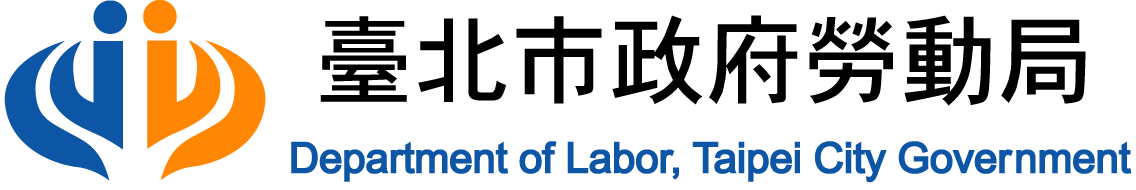 (如：工時、薪資計算、休假)(如：工時、薪資計算、休假)(如：工時、薪資計算、休假)說明申請成功後，本局將派員親至貴事業單位檢視相關勞動管理措施與制度，協助瞭解勞動法令，健全勞動條件管理制度，以期減少勞資爭議之發生，或避免抵觸勞動法令而受處罰。本局進行勞動法令輔導時，煩請貴事業單位事先備妥相關資料(如勞工名卡、勞工出勤紀錄及工資清冊等)，俾利本次輔導之進行。若申請訪視輔導期間，遇有勞資爭議調解或勞動條件檢查案件進行中，「勞條健檢師」入場輔導服務將暫緩實施，待調解或檢查案件結束後，另再擇期安排輔導。申請成功後，本局將派員親至貴事業單位檢視相關勞動管理措施與制度，協助瞭解勞動法令，健全勞動條件管理制度，以期減少勞資爭議之發生，或避免抵觸勞動法令而受處罰。本局進行勞動法令輔導時，煩請貴事業單位事先備妥相關資料(如勞工名卡、勞工出勤紀錄及工資清冊等)，俾利本次輔導之進行。若申請訪視輔導期間，遇有勞資爭議調解或勞動條件檢查案件進行中，「勞條健檢師」入場輔導服務將暫緩實施，待調解或檢查案件結束後，另再擇期安排輔導。申請成功後，本局將派員親至貴事業單位檢視相關勞動管理措施與制度，協助瞭解勞動法令，健全勞動條件管理制度，以期減少勞資爭議之發生，或避免抵觸勞動法令而受處罰。本局進行勞動法令輔導時，煩請貴事業單位事先備妥相關資料(如勞工名卡、勞工出勤紀錄及工資清冊等)，俾利本次輔導之進行。若申請訪視輔導期間，遇有勞資爭議調解或勞動條件檢查案件進行中，「勞條健檢師」入場輔導服務將暫緩實施，待調解或檢查案件結束後，另再擇期安排輔導。申請成功後，本局將派員親至貴事業單位檢視相關勞動管理措施與制度，協助瞭解勞動法令，健全勞動條件管理制度，以期減少勞資爭議之發生，或避免抵觸勞動法令而受處罰。本局進行勞動法令輔導時，煩請貴事業單位事先備妥相關資料(如勞工名卡、勞工出勤紀錄及工資清冊等)，俾利本次輔導之進行。若申請訪視輔導期間，遇有勞資爭議調解或勞動條件檢查案件進行中，「勞條健檢師」入場輔導服務將暫緩實施，待調解或檢查案件結束後，另再擇期安排輔導。申請成功後，本局將派員親至貴事業單位檢視相關勞動管理措施與制度，協助瞭解勞動法令，健全勞動條件管理制度，以期減少勞資爭議之發生，或避免抵觸勞動法令而受處罰。本局進行勞動法令輔導時，煩請貴事業單位事先備妥相關資料(如勞工名卡、勞工出勤紀錄及工資清冊等)，俾利本次輔導之進行。若申請訪視輔導期間，遇有勞資爭議調解或勞動條件檢查案件進行中，「勞條健檢師」入場輔導服務將暫緩實施，待調解或檢查案件結束後，另再擇期安排輔導。